Учебно-опытный участок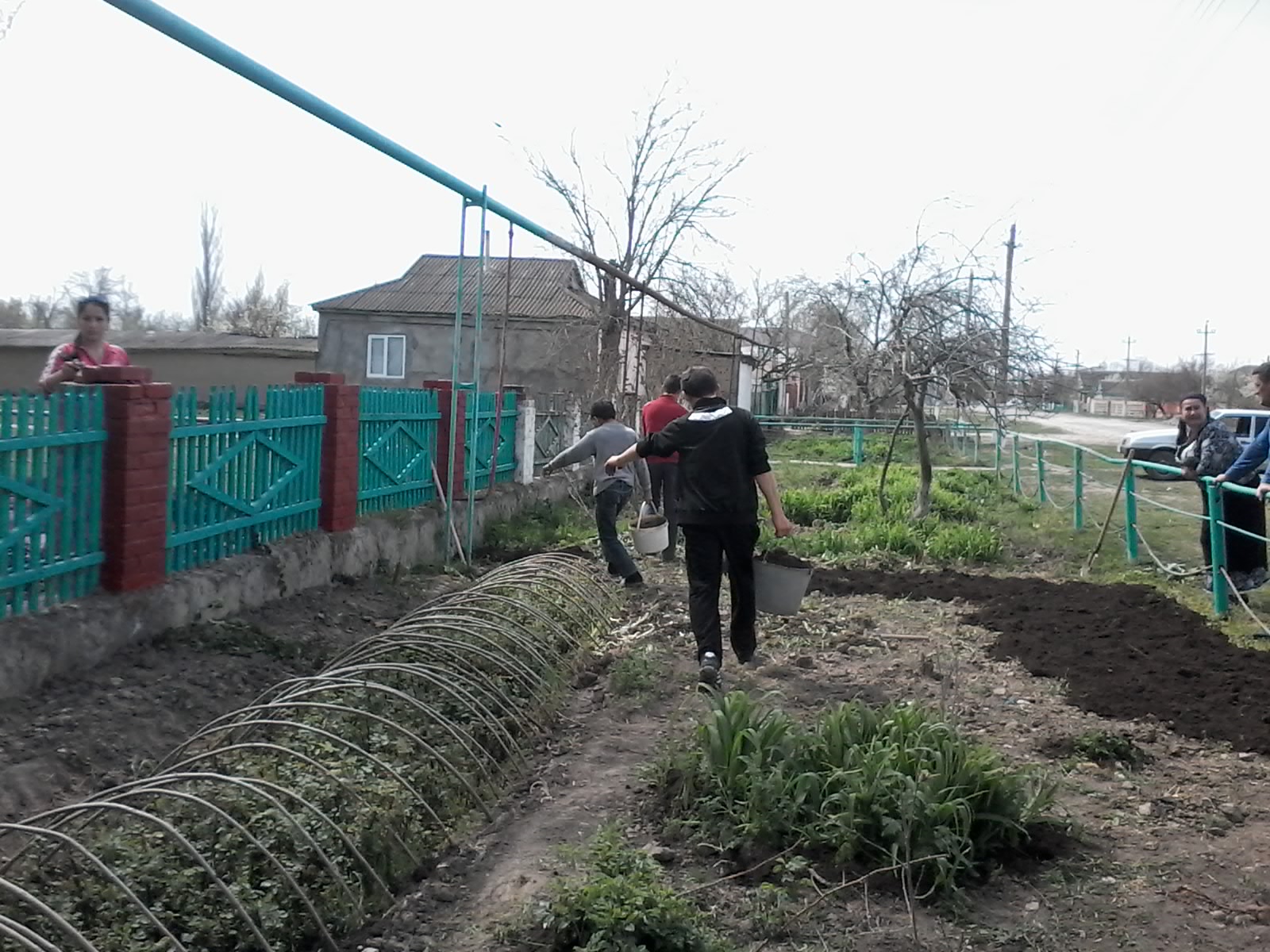 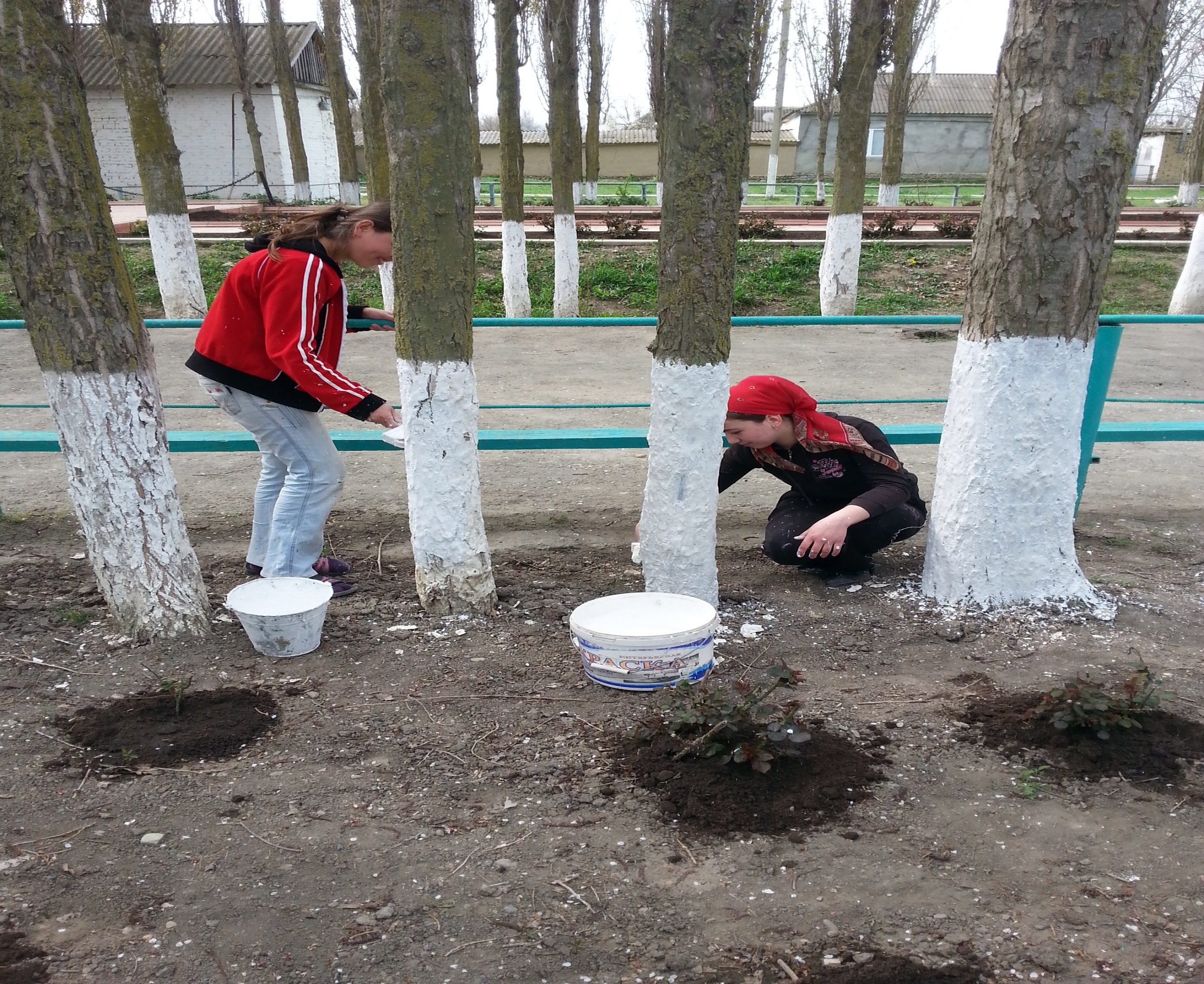 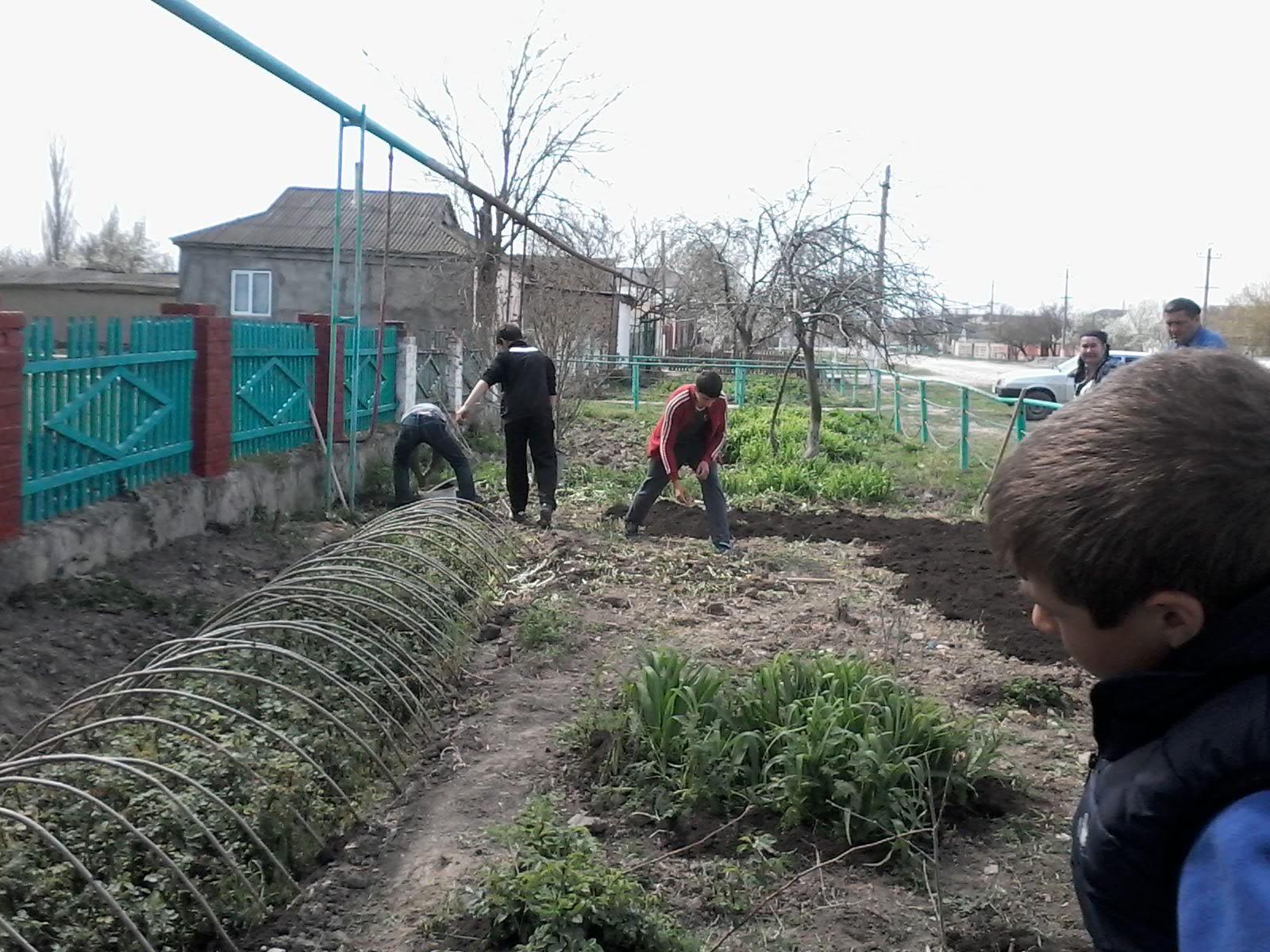 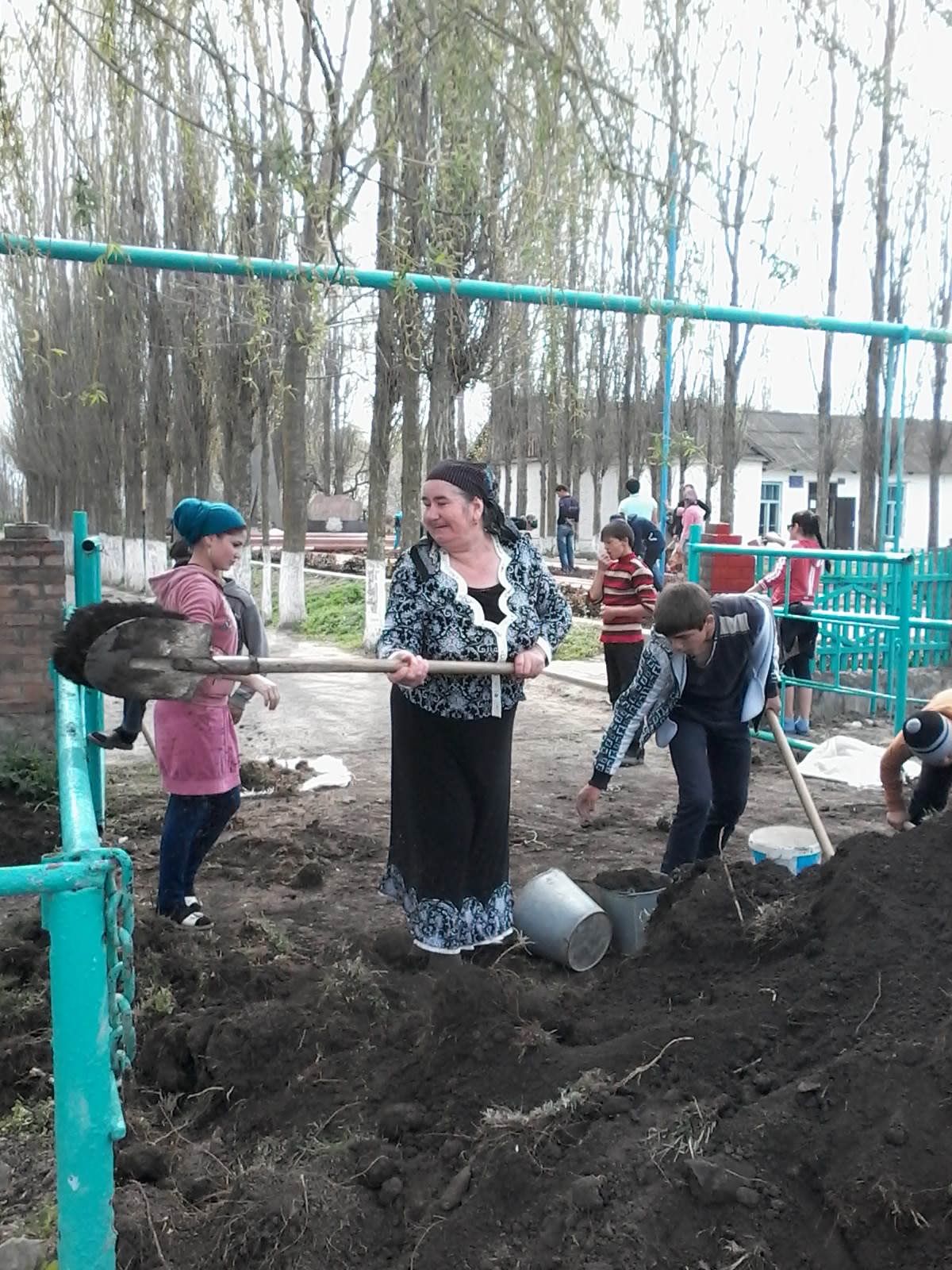 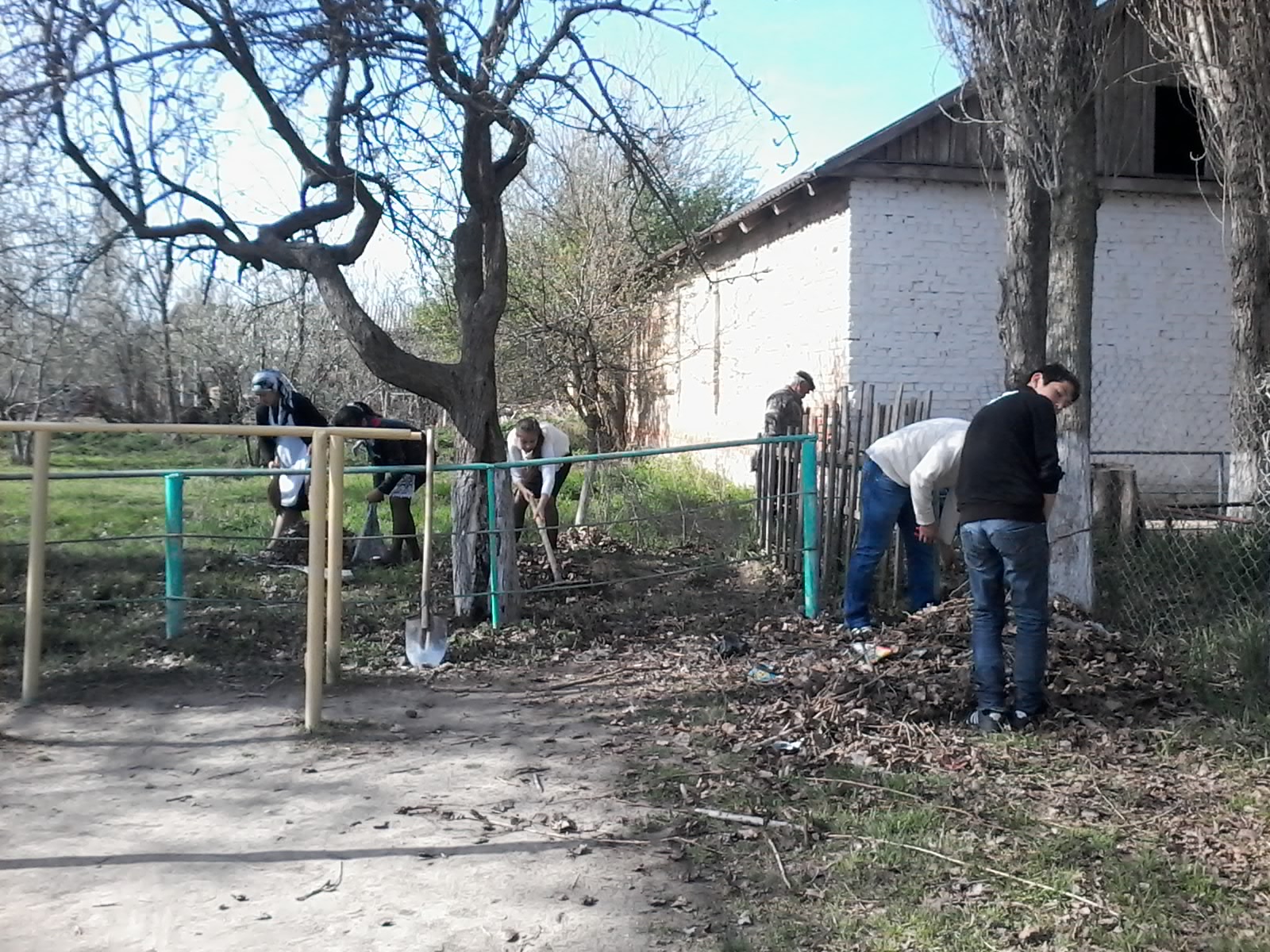 